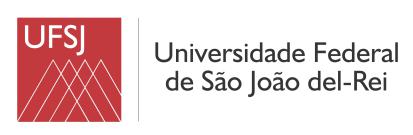 REQUERIMENTO DE PROGRESSÃO/PROMOÇÃO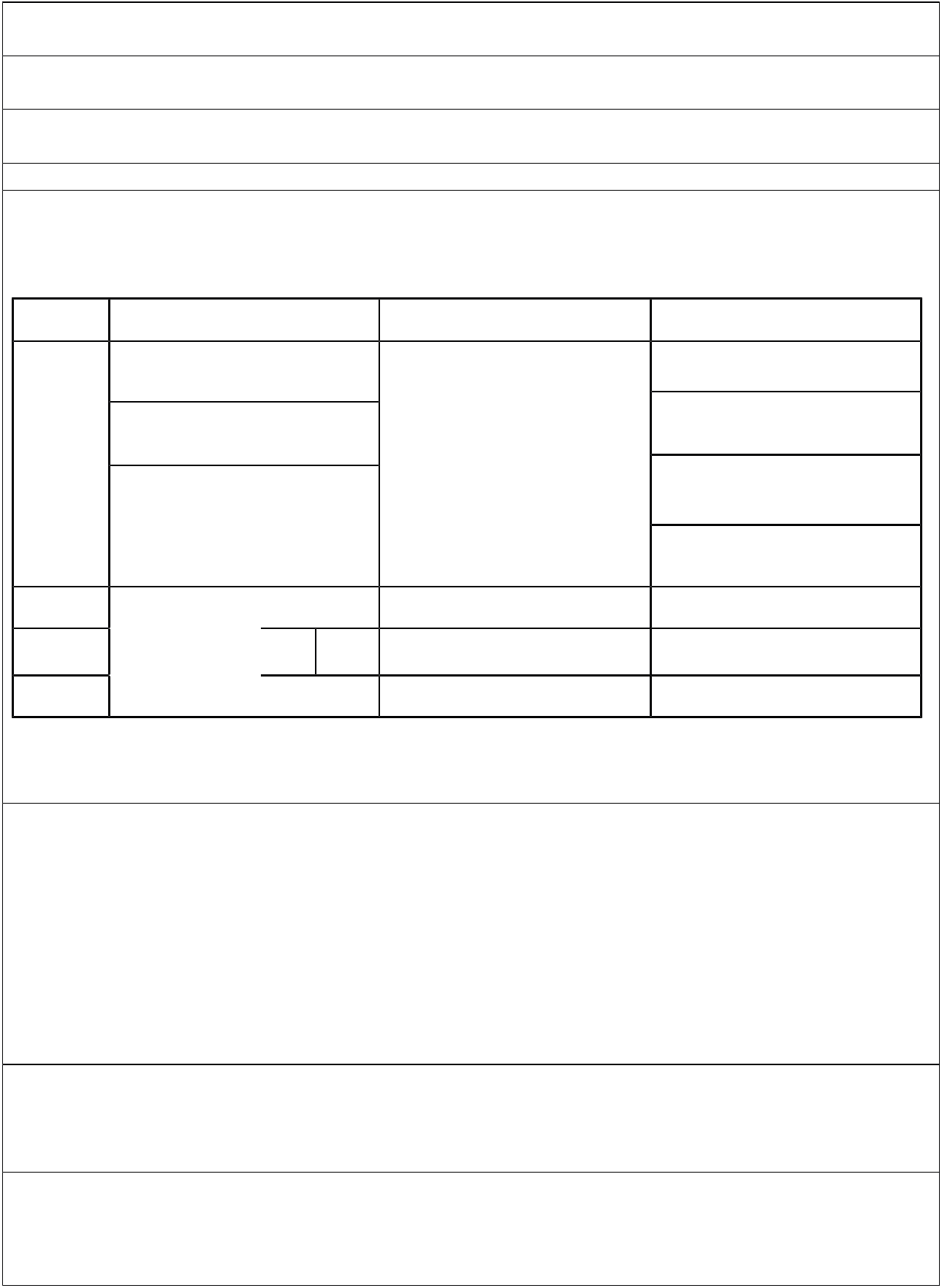 Nome:Unidade de lotação:Matrícula Siape:Venho requerer concessão de progressão/promoção, com respaldo na Lei nº 12.772/2012 c/c 12.863/13 e na Resolução/UFSJ/CONSU 034/2014, por ter concluído o período de interstício previsto, conforme demonstrado abaixo e comprovado mediante documentação anexa.Documentação entregue:Relatório de Atividades Docentes relativas ao período do interstício, para progressão e promoção.Documentação comprobatória das atividades não validadas, para progressão e promoção.Comprovante de titulação de doutor e, se for o caso, termo de comprometimento de entrega de diploma de doutorado, para promoção à classe D.Memorial ou tese acadêmica inédita, para promoção à Classe E.Diploma ou declaração de cumprimento de todos os requisitos para obtenção de titulação juntamente com termo de comprometimento, para aceleração de promoção.Observações do requerente:Local e dataAssinaturaCLASSEPROGRESSÃOPROGRESSÃOPROGRESSÃOPROGRESSÃOPROGRESSÃOPROGRESSÃOPROGRESSÃOPROMOÇÃO:PROMOÇÃO:PROMOÇÃO:ACELERAÇÃO DEACELERAÇÃO DE□ De: Auxiliar 1□ De: Auxiliar 1□ De: Auxiliar 1□ De: Auxiliar 1□ De: Auxiliar 1□ De: Auxiliar 1□ De: Auxiliar 1□ De: Auxiliar 2/ Assistente A2□ De: Auxiliar 2/ Assistente A2□ De: Auxiliar 2/ Assistente A2□ De: Auxiliar 2/ Assistente A2□ De: Auxiliar 2/ Assistente A2□ De: Auxiliar 2/ Assistente A2□ De: Auxiliar 2/ Assistente A2PROMOÇÃO:PROMOÇÃO:A□ De: Auxiliar 1□ De: Auxiliar 1□ De: Auxiliar 1□ De: Auxiliar 1□ De: Auxiliar 1□ De: Auxiliar 1□ De: Auxiliar 1□ De: Auxiliar 2/ Assistente A2□ De: Auxiliar 2/ Assistente A2□ De: Auxiliar 2/ Assistente A2□ De: Auxiliar 2/ Assistente A2□ De: Auxiliar 2/ Assistente A2□ De: Auxiliar 2/ Assistente A2□ De: Auxiliar 2/ Assistente A2□ De: Auxiliar 1 ou 2□ De: Auxiliar 1 ou 2Para: Auxiliar 2Para: Auxiliar 2Para: Auxiliar 2Para: Auxiliar 2Para: Auxiliar 2Para: Auxiliar 2Para: Auxiliar 2Para: B – Assistente 1Para: B – Assistente 1Para: B – Assistente 1Para: B – Assistente 1Para: B – Assistente 1Para: B – Assistente 1Para: B – Assistente 1□ De: Assistente A1□ De: Assistente A1□ De: Assistente A1□ De: Assistente A1□ De: Assistente A1□ De: Assistente A1□ De: Assistente A1□ De: Assistente A1 ou A2□ De: Assistente A1 ou A2Para: Assistente A2Para: Assistente A2Para: Assistente A2Para: Assistente A2Para: Assistente A2Para: Assistente A2Para: Assistente A2Para: Assistente A2Para: Assistente A2Para: B – Assistente 1Para: B – Assistente 1Para: B – Assistente 1Para: B – Assistente 1□ De: Adjunto A1□ De: Adjunto A1□ De: Adjunto A1□ De: Adjunto A1□ De: Adjunto A1□ De: Adjunto A1□ De: Adjunto A1□ De: Assistente A1 ou A2□ De: Assistente A1 ou A2Para: Adjunto A2Para: Adjunto A2Para: Adjunto A2Para: Adjunto A2Para: Adjunto A2Para: Adjunto A2Para: Adjunto A2Para: C – Adjunto 1Para: C – Adjunto 1Para: C – Adjunto 1Para: C – Adjunto 1□ De: Adjunto A1 ou A2□ De: Adjunto A1 ou A2Para: C – Adjunto 1Para: C – Adjunto 1B□ De: Assistente 1□ De: Assistente 1□ De: Assistente 1□ De: Assistente 1□ De: Assistente 1□ De: Assistente 1□ De: Assistente 1□ De: Assistente 2□ De: Assistente 2□ De: Assistente 2□ De: Assistente 1 ou 2□ De: Assistente 1 ou 2Para: Assistente 2Para: Assistente 2Para: Assistente 2Para: Assistente 2Para: Assistente 2Para: Assistente 2Para: Assistente 2Para: Assistente 2Para: Assistente 2Para: C – Adjunto 1Para: C – Adjunto 1Para: C – Adjunto 1Para: C – Adjunto 1Para: C – Adjunto 1Para: C – Adjunto 1Para: C – Adjunto 1CDe: Adjunto  □ 1De: Adjunto  □ 1De: Adjunto  □ 1De: Adjunto  □ 1De: Adjunto  □ 1De: Adjunto  □ 1□ 2□ 2□ 3□ 3□ 3□ De: Adjunto 4□ De: Adjunto 4□ De: Adjunto 4Para:Para:Para:Para:Para:Para:Para:Para: D – Associado 1Para: D – Associado 1Para: D – Associado 1Para: D – Associado 1Para: D – Associado 1D□ 2□ 2□ 3□ 3□ 3□ De: Associado 4□ De: Associado 4□ De: Associado 4DDe: Associado □ 1De: Associado □ 1De: Associado □ 1De: Associado □ 1De: Associado □ 1De: Associado □ 1□ 2□ 2□ 3□ 3□ 3□ De: Associado 4□ De: Associado 4□ De: Associado 4Para:Para: E – TitularPara: E – TitularPara: E – TitularPara: E – TitularPara: E – TitularInterstício aquisitivo:Interstício aquisitivo:Interstício aquisitivo:Interstício aquisitivo:Interstício aquisitivo:Interstício aquisitivo:///aa////